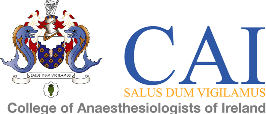 Please complete this form in BLOCK CAPITALS using BLACK INKReturn form to: The College of Anaesthesiologists of Ireland, 22 Merrion Square North, Dublin 2 or email to simulation@coa.ie  FINANCE DEPARTMENT,The College of Anaesthetists of Ireland, 22 Merrion Square North, Dublin 2 Payment can be made by Euro cheque, made payable to The College of Anaesthesiologists of Ireland, or by credit card below:Name of meeting:ADULT RETRIEVAL/TRANSFER SERVICE TRAINING DAYRegistration Fee:  €50.00Surname: Forename 1:Address line 1:Address line 2:Town/City:Country:Telephone number Email address:Please charge my credit card:VisaMasterCardTotal Remittance:Card number:---Expiry DateSecurity Code: (last three numbers on the back of credit card) Date: Cardholder's signature:Cardholder's name: